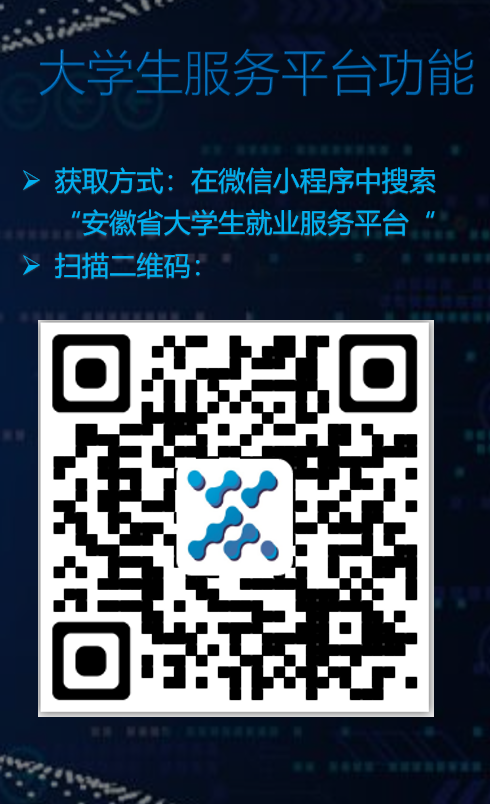 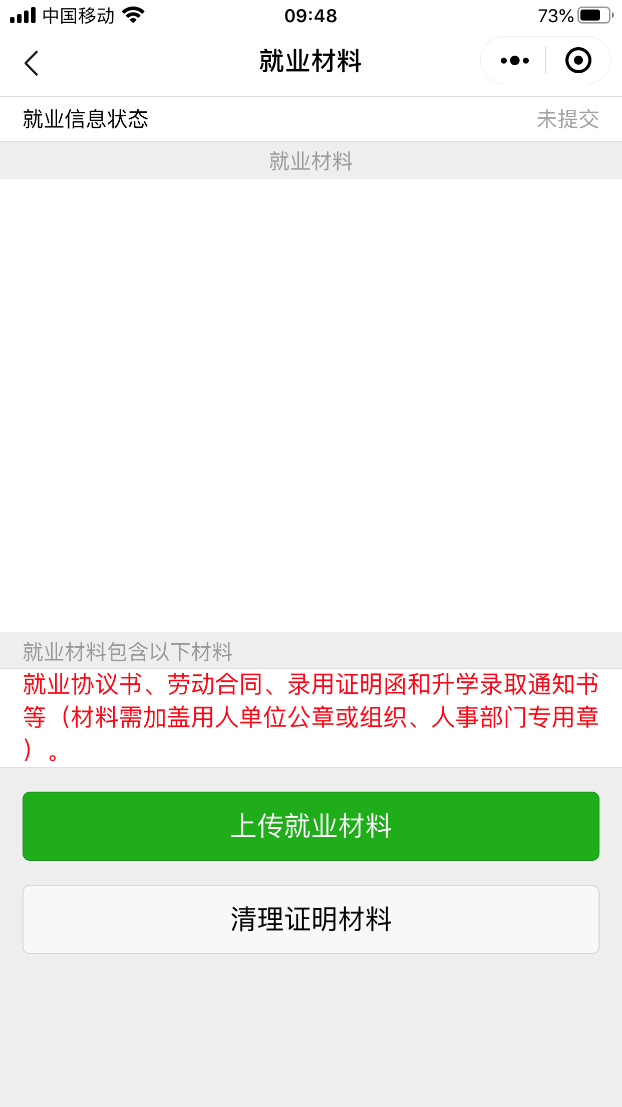 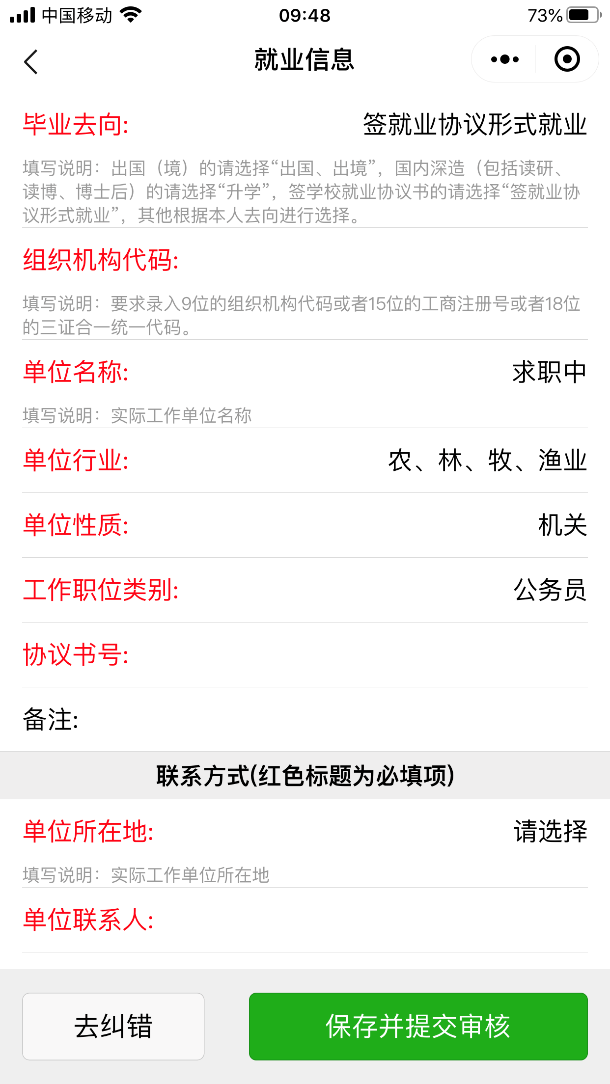 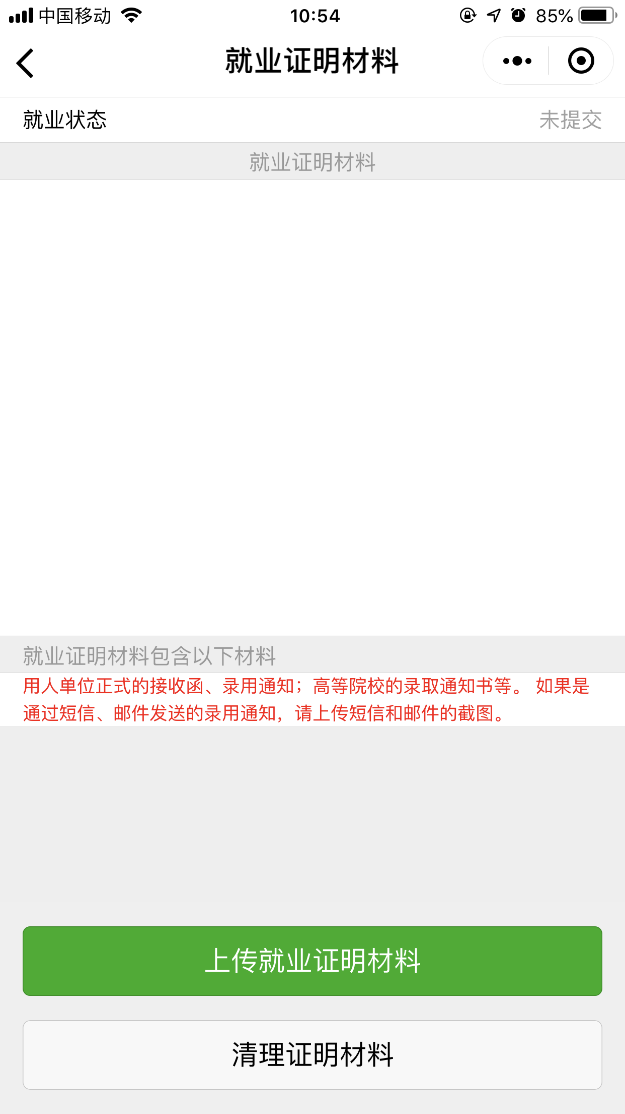 1.签订三方协议的同学选择签就业协议，签劳动合同的同学选择签订劳动合同就业，证明函、录用通知等选择其他方式就业，信息维护完成后拍照上传相应的证明材料。2.组织机构代码可以通过启信宝网站通过机构名称查询 https://www.qixin.com/ 特殊情况查不到的与张老师联系。3.目前学生不能维护档案去向，默认都是派回原籍，学生可以放心维护就业信息。如签协议就业有调档要求，请与张老师联系。4.升学学生需拍照上传录取通知书，并于2022年6月30日前将调档函交到行政楼216，以免影响档案转递。几种常见就业去向说明几种常见就业去向说明几种常见就业去向说明毕业去向对应情况上传材料签就业协议形式就业与用人单位签订就业协议就业协议白联签劳动合同就业与用人单位签订劳动合同劳动合同盖章页其他录用形式就业其他工作形式就业证明函或用人单位盖章的工作证明、录用通知截图（有明确公司名称）、收入流水升学国内研究生调档函或录取名单截图出国出境国外升学或工作录取证明截图或工作录用证明自主创业自主创业（包括电商微商等）营业执照或创业实景图片或其他能证明学生已创业的材料自由职业兼职等不稳定工作，包括家教、婚庆主持、设计摄影类等收入流水、本人签名的工作情况说明